Would you like to know the Newest Technology in Carpet Cleaning and learn how to Best Sell Your Services?The Experts are in!Attend the Hands-On Carpet CareSeminarPresenters Doug Berjer, CFR Sales Manager and Craig Wallace, CFR Regional Manager Location:	Right Choice Janitorial Supply, LLC Training Room		6464 N. Teutonia Avenue		Milwaukee, WI  53209Date:		May 10, 2017Time:		10:00am – 12:00pm		 Investment:  	$29.95Registration:	Call 414-716-2000 or email us at craigjr@rightchoicejanitorial.com 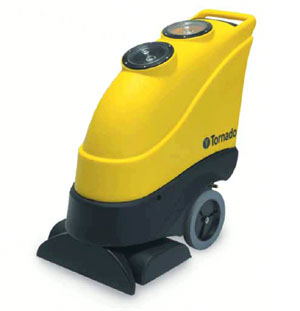 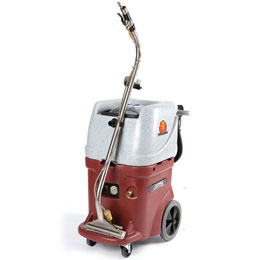 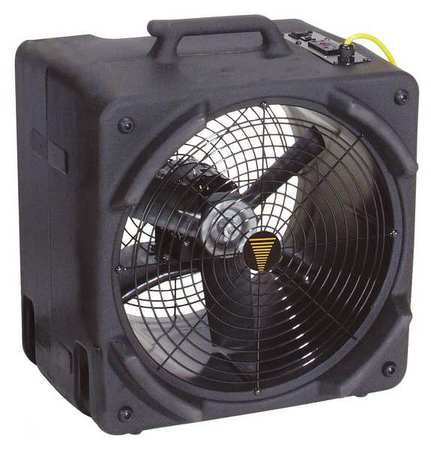 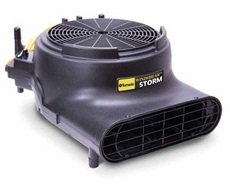 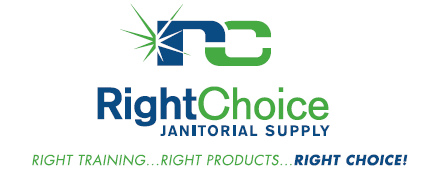 Special Deal on Training!Participate in both the Hard Floor Training Class AND Carpet Care Training Class for one low price of $39.95!